Sonning DeaneryThe Church of England in the Wokingham Area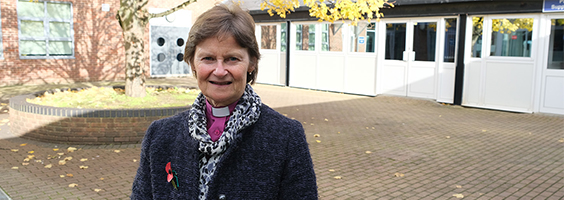 Bishop OliviaWill be speaking at the next Deanery Synod meeting on Tuesday 5th March 8.00pmSt Michael’s and All AngelsLower Church RoadSandhurstGU47 8HNAll are welcome to attend (visitors do not need to stay for the business part of the meeting)